LOYOLA COLLEGE (AUTONOMOUS), CHENNAI – 600 034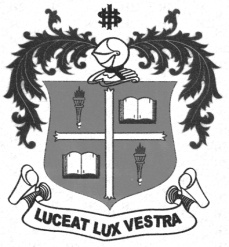 B.A. DEGREE EXAMINATION – SOCIOLOGYFIFTH SEMESTER – APRIL 2012SO 5403 - SOCIAL ANTHROPOLOGY                 Date : 30-04-2012 	Dept. No.	        Max. : 100 Marks                 Time : 1:00 - 4:00 	                                             Section AAnswer ALL questions in 30 words each. All questions carry equal marks:                                                                                                                   (10 × 2 = 20 Marks)       01. Present any one generic definition of anthropology.       02. Name any four branches of study within anthropology.       03. Define marriage.       04. What do you understand by nuclear family?       05. Classify kins on the basis of degrees.       06. State the meaning of kinship.       07. Write a brief note on subsistence as the fundamental principle of primitive              economy.       08. Write a short note on tribal market place.       09. Who is ‘Shaman’?       10. What is meant by ‘ruling clan’?Section BAnswer any FIVE questions in 300 words each. All questions carry equal marks:                                                                                                                    (5 × 8 = 40 Marks)11. Bring out the relation of anthropology to archeology and psychology.12. Elucidate the social functions of marriage.13. Discuss briefly the range and descent aspects of kinship.14. Highlight the characteristics of a clan.15. Explain the production system operative among the tribals.      16. Furnish a brief description of tribal sanctions.       17. Point out the changing definition of family.Section CAnswer any TWO questions in 1200 words each. All questions carry equal marks:                                                                                                                (2 × 20 = 40 Marks)      18.  Analyze the nature, scope and importance of anthropology both as an                independent and a cognate science of sociology.19. Discuss kinship usages using an explanatory framework. 20. Describe various mate selection procedures followed in tribal India.21. Examine the tribal economic system and its features and add a note on the       changing character of tribal economy.*********$$$$$$$